Thinkpad Edge 420s 14’(i-3 processor)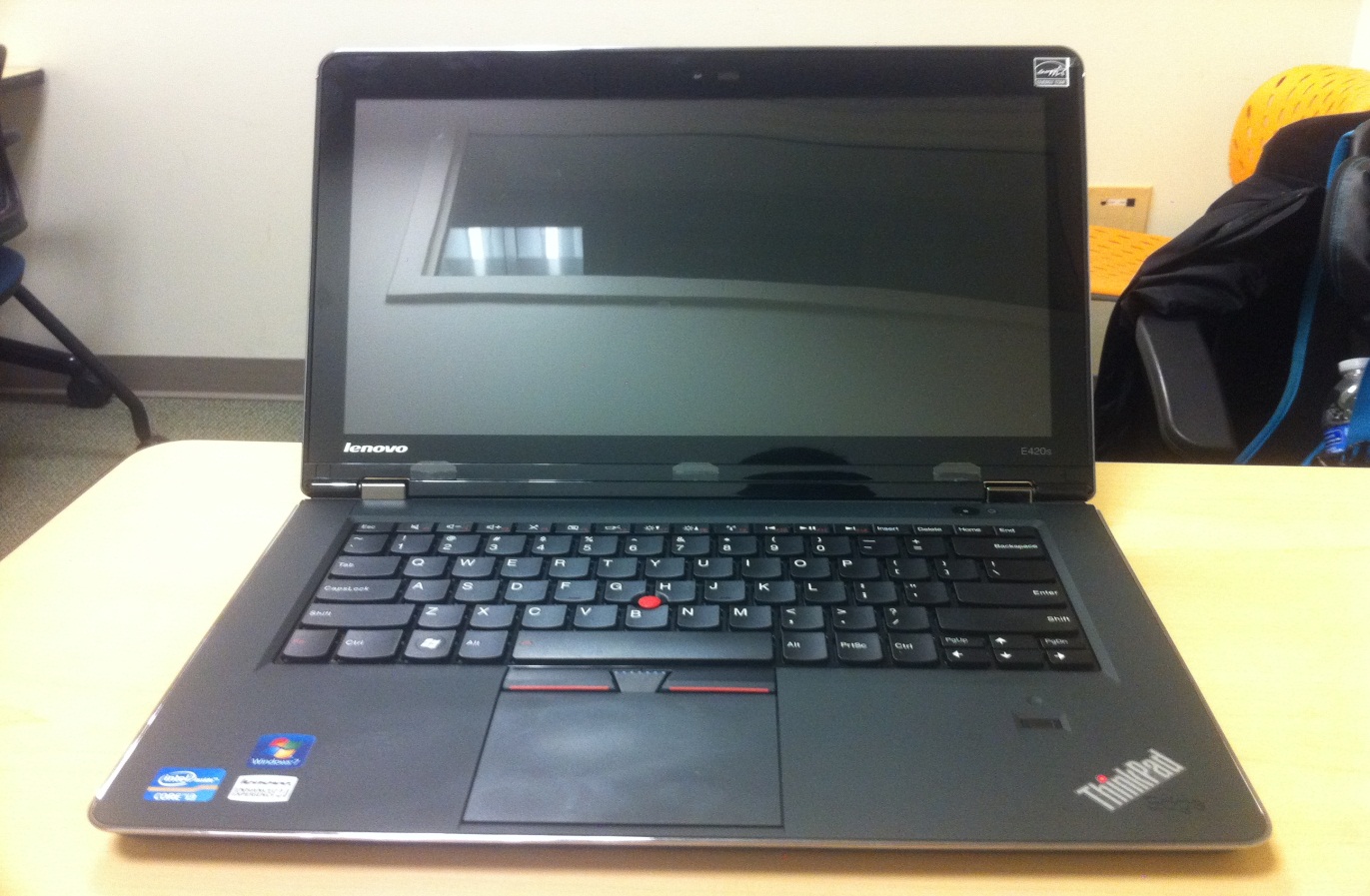 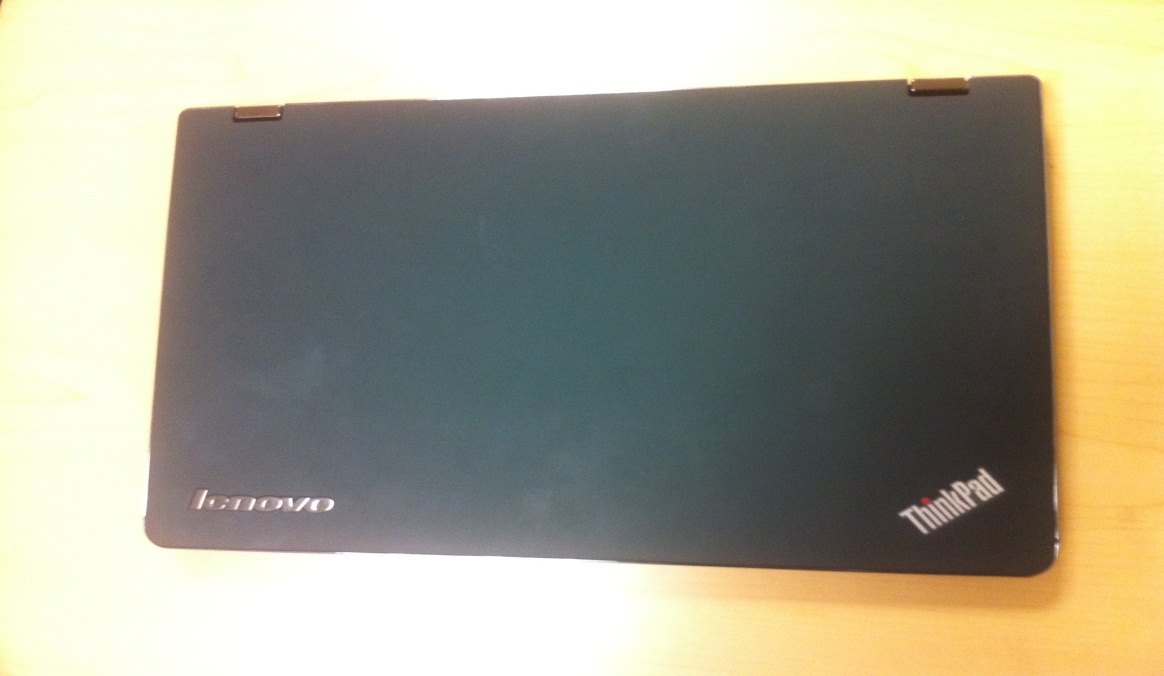 